Ονοματεπώνυμο:………………………………………………………..…….                             Τάξη: Α2ΠροβλήματαΔιαβάζω με προσοχή και λύνω τα προβλήματα   με    ΚΑΘΕΤΕΣ ΠΡΑΞΕΙΣ!!! , αφού   ολοκληρώσω την ΕΡΩΤΗΣΗ του προβλήματος.     Προσέχω τις  «λέξεις-κλειδιά».Ο   χασάπης    πούλησε   32   κιλά     χοιρινό  και                                                  ΛΥΣΗ14     κιλά  κοτόπουλο   για   την  Τσικνοπέμπτη.Πόσα   κιλά  κρέας   πούλησε   ____________________;ΑΠΑΝΤΗΣΗ: ………………………………………………………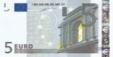 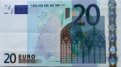 Η    Νατάσα   έχει :                                                                                                                ΛΥΣΗΟ   Αντρέας     έχει  4 €  περισσότερα    από   τη    Νατάσα.Πόσα   €    έχει ________________________;ΑΠΑΝΤΗΣΗ: ………………………………………………………Η    Τόνια     ζυγίζει     49    κιλά.   Η   φίλη της   η Ρένα                                         ΛΥΣΗζυγίζει     12   κιλά   λιγότερο    από την Τόνια.Πόσα   κιλά  ζυγίζει  ______________________;ΑΠΑΝΤΗΣΗ: …………………………………………………………..Η    μαμά    είχε    στο   πορτοφόλι   της     27   €.                                                 ΛΥΣΗ                                                                 Ξόδεψε      12€ . Πόσα   €      _____________________;ΑΠΑΝΤΗΣΗ:…………………………………………………..Ο  παππούς   έχει      36   λεμονιές.  Με   την      παγωνιά                                   ΛΥΣΗόμως   ξεράθηκαν    5   δέντρα.   Πόσα    δέντρα      _________________________;ΑΠΑΝΤΗΣΗ:……………………………………………….Στο  πάρτυ  μου    ήρθαν   16   κορίτσια   και   4   αγόρια   λιγότερα.                 ΛΥΣΗΠόσα       ____________________________;    ΑΠΑΝΤΗΣΗ:…………………………………………………………